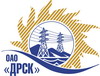 Открытое Акционерное Общество«Дальневосточная распределительная сетевая  компания»ПРОТОКОЛ № 457/УТПиР-РЗакупочной комиссии по рассмотрению предложений по открытому электронному запросу предложений на право заключения договора на поставку: Реконструкция ВЛ 10/0,4 кВ кВ п.Новобурейский, филиал "АЭС" закупка № 807 раздел 2.2.1. ГКПЗ 2015ПРИСУТСТВОВАЛИ: 9 членов постоянно действующей Закупочной комиссии ОАО «ДРСК»  2-го уровня.ВОПРОСЫ, ВЫНОСИМЫЕ НА РАССМОТРЕНИЕ ЗАКУПОЧНОЙ КОМИССИИ: О  рассмотрении результатов оценки заявок Участников.Об отклонении предложений участников закупки.О признании предложений соответствующими условиям запроса предложений.О предварительной ранжировке предложений.О проведении переторжкиРЕШИЛИ:По вопросу № 1:Признать объем полученной информации достаточным для принятия решения.Утвердить цены, полученные на процедуре вскрытия конвертов с предложениями участников открытого запроса предложений.По вопросу № 2Отклонить предложения следующих участников от дальнейшего рассмотрения:По вопросу № 3Признать предложения ООО «Электросервис» г. Биробиджан ул. Миллера, 8Б, ООО «ФСК «Энергосоюз» г. Благовещенск, ул. Нагорная, 20/2, ООО «Строймехпроект-П» г. Москва, ул. А.Солженицина, 27  соответствующими условиям закупки.По вопросу № 4:Утвердить предварительную ранжировку предложений Участников:По вопросу № 5:Провести переторжку. Допустить к участию в переторжке предложения следующих участников: ООО «Электросервис» г. Биробиджан ул. Миллера, 8Б, ООО «ФСК «Энергосоюз» г. Благовещенск, ул. Нагорная, 20/2, ООО «Строймехпроект-П» г. Москва, ул. А.Солженицина, 27.  Определить форму переторжки: заочная.Назначить переторжку на 05.06.2015 в 15:00 час. (благовещенского времени).Место проведения переторжки: ЭТП b2b-energoТехническому секретарю Закупочной комиссии уведомить участников, приглашенных к участию в переторжке, о принятом комиссией решении.г. Благовещенск«02» июня 2015№Наименование участника и его адресПредмет и общая цена заявки на участие в закупке1ООО «Электросервис»г. Биробиджан ул. Миллера, 8БЦена: 15 000 000,00 руб. без учета НДС (17 700 000,00 руб. с учетом НДС). 2ООО «Дальэлектромонтаж» г. Благовещенск, ул. Амурская, 257Цена: 15 449 000,00 руб. без учета НДС (18 229 820,00 руб. с учетом НДС).3ООО «Энергосистема Амур»г. Благовещенск, ул. Забурхановская, 102Цена: 15 490 517,40 руб. без учета НДС (18 278 810,53 руб. с учетом НДС). 4ООО «ФСК «Энергосоюз»г. Благовещенск, ул. Нагорная, 20/2Цена: 15 630 000,00 руб. без учета НДС (18 443 400,00 руб. с учетом НДС). 5ООО «ЭК «Светотехника»г. Благовещенск, ул. Артиллерийская, 116Цена: 15 662 374,00 руб. без учета НДС (18 481 601,32 руб. с учетом НДС). 6ООО «СвязьСтройКомплекс»г. Благовещенск, ул. Зейская, 134Цена: 15 937 241,00 руб. без учета НДС (18 805 944,00 руб. с учетом НДС). 7ООО «АмурСельЭнергоСетьСтрой»г. Благовещенск, ул. 50 лет Октября, 228Цена: 16 304 916,10 руб. без учета НДС (19 239 801,00 руб. с учетом НДС). 8ОАО «Востоксельэлектросетьстрой»г. Хабаровск, ул. Тихоокеанская, 165Цена: 17 211 686,00 руб. без учета НДС (20 309 789,48 руб. с учетом НДС). 9ООО «Сельэлектрострой»г. Биробиджан, ул. Советская, 127Цена: 17 211 686,00 руб. без учета НДС (20 309 789,48 руб. с учетом НДС). 10ООО «Строймехпроект-П»г. Москва, ул. А.Солженицина, 27Цена: 17 211 686,00 руб. без учета НДС (20 309 789,48 руб. с учетом НДС). Наименование участникаОснования для отклоненияООО «Дальэлектромонтаж» г. Благовещенск, ул. Амурская, 257Участник не подтвердил ценовую ставку на ЭТП, что не соответствует требованиям п. 2.6.1.2.  и п . 10.7.7. Единого Регламента Системы b2b-energo  ООО «СвязьСтройКомплекс» г. Благовещенск ул. Зейская, 134Отсутствует документ, требуемый в соответствии с условиями закупочной документации – справка налогового органа об исполнении обязанности по уплате налогов, сборов, взносов, пеней и штрафов, что не соответствует п. п. 2.6.1.3.;  п. 4.2.15.  п.п 4. ООО «СвязьСтройКомплекс» г. Благовещенск ул. Зейская, 134Отсутствует документ, требуемый в соответствии с условиями закупочной документации – справка в свободной форме об участии в судебных разбирательствах в качестве ответчика, в том числе об отсутствии за предшествующие дате вскрытия конвертов 12 месяцев и на момент подведения ее итогов вступивших в законную силу и не обжалованных Участником судебных актов, которыми установлен факт неисполнения (ненадлежащего исполнения). Участником  обязательств по договорам, в которых он выступает поставщиком (подрядчиком, исполнителем и т.п.) (за исключением случаев, когда неисполнение Участником договорных обязательств стало результатом обстоятельств непреодолимой силы или действий/бездействия другой стороны по договору), что не соответствует п. п. 2.6.1.3.;  п. 4.2.15.  п.п 3. ООО «СвязьСтройКомплекс» г. Благовещенск ул. Зейская, 134Отсутствуют документы в соответствии с требованиями закупочной документации – не представлено свидетельство о регистрации аккредитованной эл. лаборатории, акт проверки готовности эл. лаборатории и средств измерений к эксплуатации), что не соответствует п. п. 2.6.1.3.;  п. 5.4. ТЗООО «Энергосистема Амур» г. Благовещенск, ул. Забурхановская, 102Отсутствует документ, требуемый в соответствии с условиями закупочной документации – справка налогового органа об исполнении обязанности по уплате налогов, сборов, взносов, пеней и штрафов, что не соответствует п. п. 2.6.1.3.;  п. 4.2.15.  п.п 4. ООО «Энергосистема Амур» г. Благовещенск, ул. Забурхановская, 102Отсутствуют документы в соответствии с требованиями закупочной документации – не представлено свидетельство о регистрации аккредитованной эл. лаборатории, акт проверки готовности эл. лаборатории и средств измерений к эксплуатации), что не соответствует п. п. 2.6.1.3.;  п. 5.4. ТЗООО «ЭК «Светотехника»г. Благовещенск, ул. Артиллерийская, 116Отсутствуют документы в соответствии с требованиями закупочной документации – не представлено свидетельство о регистрации аккредитованной эл. лаборатории, акт проверки готовности эл. лаборатории и средств измерений к эксплуатации), что не соответствует п. п. 2.6.1.3.;  п. 5.4. ТЗООО «АмурСельЭнергоСетьСтрой»г. Благовещенск, ул. 50 лет Октября, 228Отсутствуют документы в соответствии с требованиями закупочной документации – не представлено свидетельство о регистрации аккредитованной эл. лаборатории, акт проверки готовности эл. лаборатории и средств измерений к эксплуатации), что не соответствует п. п. 2.6.1.3.;  п. 5.4. ТЗОАО «Востоксельэлектросетьстрой»г. Хабаровск, ул. Тихоокеанская, 165Отсутствуют документы в соответствии с требованиями закупочной документации – не представлено свидетельство о регистрации аккредитованной эл. лаборатории, акт проверки готовности эл. лаборатории и средств измерений к эксплуатации), что не соответствует п. п. 2.6.1.3.;  п. 5.4. ТЗООО «Сельэлектрострой»г. Биробиджан, ул. Советская, 127Отсутствуют документы в соответствии с требованиями закупочной документации – не представлено свидетельство о регистрации аккредитованной эл. лаборатории, акт проверки готовности эл. лаборатории и средств измерений к эксплуатации), что не соответствует п. п. 2.6.1.3.;  п. 5.4. ТЗМесто в предварительной ранжировкеНаименование участника и его адресЦена предложения на участие в закупке без НДС, руб.Балл по неценовой предпочтительности1 местоООО «Электросервис»г. Биробиджан ул. Миллера, 8Б15 000 000,002,282 местоООО «Строймехпроект-П»г. Москва, ул. А.Солженицина, 2717 211 686,002,283 местоООО «ФСК «Энергосоюз»г. Благовещенск, ул. Нагорная, 20/215 630 000,002,10Ответственный секретарь Закупочной комиссии  2 уровня ОАО «ДРСК»____________________О.А. МоторинаТехнический секретарь Закупочной комиссии  2 уровня ОАО «ДРСК»____________________Е.Ю. Коврижкина